DOPOLNJEVANKI IN UGANKASTECIMO VEN, NA SONCE, NA ZRAK, 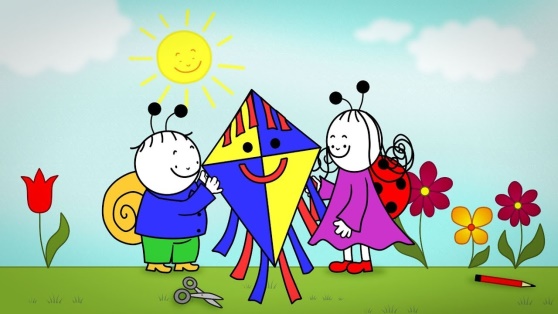 NA JASO, KI GOZD JO OBDAJA, GREMO SE SKUPAJ NA TRAVNIK IGRATIN SPUŠČAT RUMENEGA _ _ _ _ _. 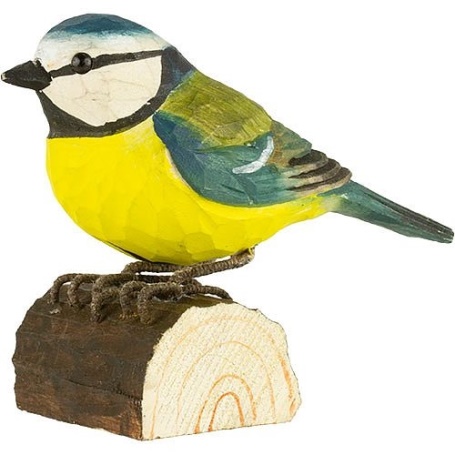 RUMEN IMA TREBUŠČEKIN ČISTO BELA LIČKA, TA LJUBKA MALA PEVKAJE PTIČICA _ _ _ _ _ _ _. LISTA SE BUKEV IN LISTA SE HRAST,ŽE JE VZBRSTELA POD DREVJEM PODRAST,S SONČNIMI ŽARKI POSTAJA ZELEN,V TOPLI POMLADI BO SPET PREROJEN. 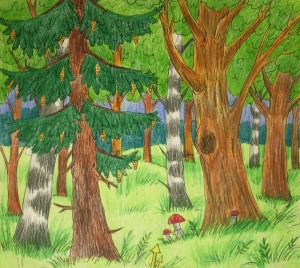 